СОВЕТ ДЕПУТАТОВ МУНИЦИПАЛЬНОГО ОБРАЗОВАНИЯ НОВОЧЕРКаССКИЙ  СЕЛЬСОВЕТ САРАКТАШСКОГО РАЙОНА ОРЕНБУРГСКОЙ ОБЛАСТИчетвертый СОЗЫВ РЕШЕНИЕочередного тридцатого заседания Совета депутатовНовочеркасского сельсовета четвертого созыва23.11.2023                                  с. Новочеркасск                                           № 149 Руководствуясь Федеральным законом от 06.10.2003 № 131-ФЗ «Об общих принципах организации местного самоуправления в Российской  Федерации»,  Бюджетным  кодексом  Российской  Федерации, Уставом муниципального образования Новочеркасский сельсовет Саракташского района Оренбургской областиСовет депутатов Новочеркасского сельсоветаР Е Ш И Л :1. Администрации муниципального образования Новочеркасский сельсовет Саракташского района Оренбургской области передать администрации муниципального образования Саракташский район осуществление части своих полномочий на 2024 год согласно приложению к настоящему решению.2. Администрации муниципального образования Новочеркасский сельсовет Саракташского района Оренбургской области заключить Соглашение с администрацией муниципального образования Саракташский район о передаче осуществления части своих полномочий на 2024 год согласно пункту 1 данного решения.3. Настоящее   решение    подлежит   официальному   опубликованию   в информационном бюллетене «Новочеркасский сельсовет» и   размещению  на  сайте  муниципального образования Новочеркасский сельсовет Саракташского района Оренбургской области.4. Контроль за исполнением данного решения возложить на постоянную комиссию по бюджетной, налоговой и финансовой политике, собственности и экономическим вопросам, торговле и быту (Закирова Р.Г.)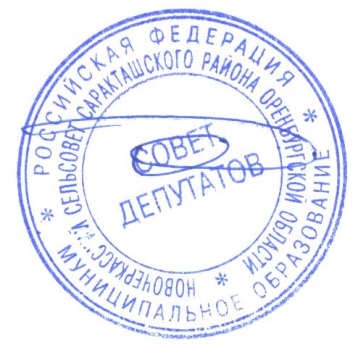 Председатель Совета депутатов                 Глава муниципального образования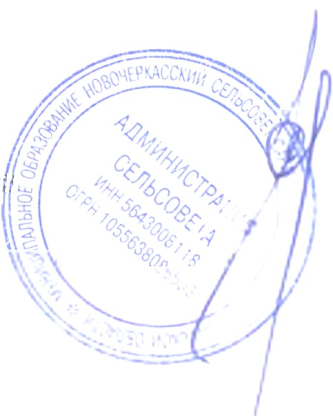 Новочеркасского сельсовета                       Новочеркасский сельсовет                                            Г.Е. Матвеев                                                   Н.Ф.СуюндуковРазослано: администрации района, постоянной комиссии, прокурору района					Приложение № 1  к решению Совета депутатов					Новочеркасского  сельсовета  Саракташского района Оренбургской области					от 23.11.2023  № 149П Е Р Е Ч Е Н Ьчасти полномочий администрации муниципального образованияНовочеркасский сельсовет Саракташского района Оренбургской области, передаваемых  администрации  муниципального образования Саракташский район на 2024 годПо обеспечению услугами организаций культуры и библиотечного обслуживания жителей поселения:статья 211 – заработная платастатья 212 – прочие  несоциальные выплаты персоналу в денежной форместатья 213 – начисления на выплаты по оплате трудастатья 226 – прочие работы, услугистатья 266 – социальные пособия и компенсация персоналу в денежной форместатья 310 – увеличение стоимости основных средств статья 345 – увеличение стоимости мягкого инвентаря статья 346 – увеличение стоимости прочих оборотных  запасов статья 349 – увеличение стоимости прочих материальных запасов однократного применения.2.  По осуществлению градостроительной деятельности: - Выдача разрешений на строительство, на ввод объектов в эксплуатацию при осуществлении строительства, реконструкции объектов капитального строительства, расположенных на территориях поселений.- Выдача уведомлений об окончании строительства, уведомление о соответствии построенных или реконструированных объекта индивидуального жилищного строительства или садового дома требованиям законодательства о градостроительной деятельности либо о несоответствии построенных или реконструированных объекта индивидуального жилищного строительства или садового дома требованиям законодательства о градостроительной деятельности.-  Выдача уведомлений о соответствии указанных в уведомлении о планируемых строительстве или реконструкции объекта индивидуального жилищного строительства или садового дома параметров объекта индивидуального жилищного строительства или садового дома установленным параметрам и допустимости размещения объекта индивидуального жилищного строительства или садового дома на земельном участке либо о несоответствии указанных в уведомлении о планируемых строительстве или реконструкции объекта индивидуального жилищного строительства или садового дома параметров объекта индивидуального жилищного строительства или садового дома установленным параметрам и допустимости размещения объекта индивидуального жилищного строительства или садового дома на земельном.-  Подготовка, регистрация градостроительного плана земельного участка.3.  По осуществлению муниципального земельного контроля.  4. По осуществлению организации водоснабжения населения.5. По осуществлению полномочий в сфере внутреннего муниципального финансового контроля.6. По формированию и обеспечению деятельности комиссии по соблюдению требований к служебному поведению муниципальных служащих и урегулированию конфликта интересов, рассмотрению вопросов, относящихся к полномочиям комиссии, в отношении муниципальных служащих в сельском поселении.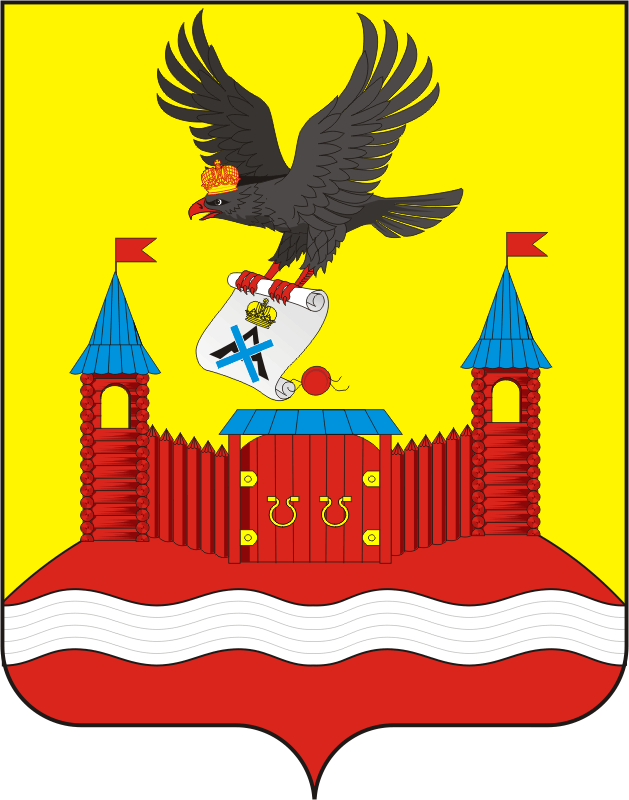 О передаче осуществления части  полномочий администрации Новочеркасского  сельсовета Саракташского района Оренбургской области администрации муниципального образования  Саракташский район на 2024 год